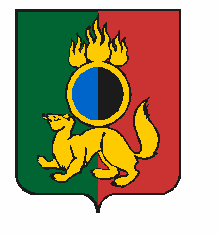 АДМИНИСТРАЦИЯ ГОРОДСКОГО ОКРУГА ПЕРВОУРАЛЬСКПОСТАНОВЛЕНИЕг. ПервоуральскОб утверждении регламента  межведомственного взаимодействия  по развитию системы родительского просвещения и семейного  воспитания, пропаганды позитивного и ответственного отцовства  и материнства на территории городского округа ПервоуральскВ целях реализации Протокола совещания у Губернатора Свердловской области               с главами муниципальных образований, расположенных на территории Свердловской области, по реализации национальных проектов «Здравоохранение» и «Демография»               22-23 октября 2019 года  (протокол совещания от 06 декабря 2019 года № 33-ЕК), Администрация городского округа ПервоуральскПОСТАНОВЛЯЕТ:1.Утвердить: 1.1. Регламент межведомственного взаимодействия  по развитию системы родительского просвещения и семейного  воспитания, пропаганды позитивного                        и ответственного отцовства  и материнства на территории городского округа Первоуральск (приложение 1). 1.2. Состав научно - методического совета по развитию системы родительского просвещения и семейного  воспитания на территории городского округа Первоуральск (приложение 2).2. Опубликовать настоящее постановление в газете «Вечерний Первоуральск»               и  разместить на официальном сайте городского округа Первоуральск.3. Контроль за исполнением настоящего постановления возложить на заместителя Главы Администрации по управлению социальной сферой и организационной работе        Л.В. Васильеву. Глава городского округа Первоуральск                                                                   И.В.Кабец07.04.2020№645